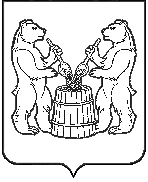 АДМИНИСТРАЦИЯ МУНИЦИПАЛЬНОГО ОБРАЗОВАНИЯ«УСТЬЯНСКИЙ МУНИЦИПАЛЬНЫЙ РАЙОН»АРХАНГЕЛЬСКОЙ  ОБЛАСТИПОСТАНОВЛЕНИЕот  04 марта 2020 года № 300р.п. ОктябрьскийО внесении изменений в отдельные постановления  администрации Устьянского муниципального районаНа основании протокола заседания комиссии по утверждению платы за содержание и текущий ремонт общего имущества в многоквартирных домах для нанимателей жилых помещений, находящихся в собственности муниципального образования «Устьянский муниципальный район» и согласования нерегулируемых (цен) тарифов на товары и услуги в сфере теплоснабжения, в связи  с тем, что в зону деятельности регионального оператора не входит содержание контейнерных площадок, администрация муниципального образования «Устьянский муниципальный район» ПОСТАНОВЛЯЕТ:Внести следующие изменения:В  постановлении  администрации муниципального образования «Устьянский муниципальный район» от 27 февраля 2019 года № 220 «Об установлении размера платы за содержание и текущий ремонт жилых помещений для нанимателей жилых помещений по договорам социального найма и договорам найма муниципального жилищного фонда»  пункт 1.2 дополнить словами «-уборка контейнерной площадки – 2 рубля 32 копейки»;В  постановлении  администрации муниципального образования «Устьянский муниципальный район» от 19 марта 2019 года № 319 «Об установлении размера платы за содержание и текущий ремонт жилых помещений для нанимателей жилых помещений по договорам социального найма и договорам найма муниципального жилищного фонда» пункт 1 дополнить следующим столбцом: В  постановлении  администрации муниципального образования «Устьянский муниципальный район» от 01 апреля 2019 года № 387 «Об установлении размера платы за содержание и текущий ремонт жилых помещений для нанимателей жилых помещений по договорам социального найма и договорам найма муниципального жилищного фонда»   пункт 1  дополнить следующим столбцом:В  постановлении  администрации муниципального образования «Устьянский муниципальный район» от 11 декабря 2019 года № 1653 «Об установлении размера платы за содержание и текущий ремонт жилых помещений для нанимателей жилых помещений по договорам социального найма и договорам найма муниципального жилищного фонда»:-  в пунктах 1.1, 1.2 и 1.3 слова «-содержание контейнерных площадок – 1 рубль 36 копеек (до прихода на территорию Устьянского муниципального района регионального оператора)» заменить на слова «-содержание контейнерных площадок – 1 рубль 36 копеек»; - в пункте 1.4 «-содержание контейнерных площадок – 1 рубль 36 копеек (до прихода на территорию Устьянского муниципального района регионального оператора)» заменить на слова «-содержание контейнерных площадок – 1 рубль 36 копеек», слова «-вывоз ЖБО – 3 рубля 06 копеек», « -механическая уборка снега – 0 рублей 58 копеек», «-аварийно-диспетчерское обслуживание – 0 рублей 45 копеек» - исключить; - пункт 8 читать в следующей редакции «8. Постановление администрации муниципального образования «Устьянский муниципальный район» от 09 октября 2018 года № 1185 «Об установлении размера платы за содержание и текущий ремонт жилых помещений для нанимателей жилых помещений по договорам социального найма муниципального жилищного фонда» считать утратившим силу».2. Настоящее постановление вступает в законную силу со дня его официального опубликования и распространяется на правоотношения, возникшие с 01 января 2020 года. 3. Настоящее постановление опубликовать в муниципальном вестнике «Устьяны» и разместить на официальном сайте администрации муниципального образования «Устьянский муниципальный район».Глава муниципального образования     		                А.А. ХоробровулицадомулицадомУборка контейнерной площадкиНекрасова 3Некрасова 5Спортивная4аНекрасова42,32Некрасова62,32Терешковой12,32Терешковой32,32Терешковой 42,32Терешковой 72,32Терешковой122,32Гагарина12,32Гагарина22,32Гагарина32,32Гагарина42,32Гагарина82,32Ленина102,32Ленина112,32Ленина152,32Ленина162,32Советская132,32улицадомулицадомУборка контейнерной площадкиПромышленная 62,32Энгельса32,32Энгельса102,32Космонавтов22,32Железнодорожная12,32Железнодорожная22,32Комсомольская82,32Калинина22,32Дзержинского232,32Заводская202,32Юбилейная42,32Лесная1а2,32Советская112,32Чкалова152,32Назмеева232,32